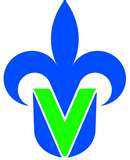 UNIVERSIDAD VERACRUZANAFACULTAD DE QUÍMICA FARMACÉUTICA BIOLOGICALABORATORIO DE TECNOLOGÍA FARMACÉUTICA IPRACTICA No. 10PRUEBAS REOLOGICASOBJETIVO: El alumno conocerá y evaluará las propiedades reológicas que caracterizan a un granulado farmacéutico. GENERALIDADES:(Investigar acerca de las propiedades reológicas de los polvos farmacéuticos)ACTIVIDADESDeterminar a un polvo o granulado las siguientes propiedades reológicas: 1.- Volumen Aparente:Vaciar granulado a una probeta de 100 ml hasta la marca de 50 ml. 2.- Volumen Compactado:La probeta de la prueba anterior se golpea en seco pero con mucho cuidado sobre una franela levantando 2cm de la superficie durante aprox. 1 minuto o hasta que el volumen se mantenga constante. Tomar la medida del volumen que ocupa y también pesar el granulado ya que se ocupará éste valor más adelante.3.- DENSIDAD APARENTE:Calcular el valor de densidad aparente de acuerdo a la siguiente formula y el valor obtenido de volumen aparente:Densidad aparente = masa/volumen aparente (g/ml)4.- DENSIDAD COMPACTADA:Calcular el valor de densidad compactada de acuerdo a la siguiente formula y el valor obtenido de volumen compactado:Densidad compactada =  masa/volumen compactado (g/ml)5.- COMPRESIBILIDAD O ÍNDICE DE CARR:Con los resultados obtenidos de la densidad aparente y compactada se puede obtener el % de compresibilidad de acuerdo a la siguiente fórmula:% Compresibilidad =  100 (densidad compactada- densidad                               aparente/densidad compactada)6.- ÍNDICE DE HAUSNER:Este índice se obtiene con los valores de la densidad aparente y densidad compactada:IH = Densidad compactada/densidad aparente7.- ÁNGULO DE REPOSO Y VELOCIDAD DE FLUJO:Se utiliza un equipo que consta de un anillo metálico sostenido a un soporte universal con unas pinzas universales a una altura de 7 cm. El ángulo se mide sobre el cono de pila formado por 25g del  polvo cuando éste se deja caer a través de un embudo colocado en el anillo metálico, a la cual se le toma en cuatro diferentes puntos, el diámetro de la base del cono o pila del granulado formado, así como la altura de la pila con respecto a la base debido a que el ángulo de reposo, es el ángulo formado entre la horizontal y la pendiente de una pila de polvo del material por determinar.Tg a = Altura/ radio de la base del cono o pila de polvoPara determinar la velocidad de flujo, se debe tomar el tiempo (con un cronómetro) que tarda en caer todo el granulado a la placa de vidrio. Y con la siguiente formula se calculará la velocidad de flujo.Vf = masa/tiempo (g/seg)8.- ÍNDICE DE FLUIDEZ:Es la relación entre la velocidad de flujo del granulado sin lubricante y la velocidad de flujo con lubricante, la podemos calcular de acuerdo a la siguiente formula:If = Vf (c/ lubricante) / Vf (s / lubricante)DATOS OBTENIDOS:DENSIDADVELOCIDAD DE FLUJO.ANGULO DE REPOSOCUESTIONARIO¿Cuál es el objetivo de determinar la densidad aparente, compactada y velocidad de flujo de un polvo?¿En que contribuye calcular el ángulo de reposo de un polvo o granulado?Investigue dos formulaciones farmacéuticas en polvo y las propiedades, características, incompatibilidades y usos de cada uno de sus componentes.CONCLUSIONES:BIBLIOGRAFIA:Tipo de PolvoGramos del polvo (w)Volumen realVolumencompactadoDensidad real(w/v)Densidad aparente (w/v)Tipo dePolvoTiempo gastado en pasar por el embudo (seg.)Altura delcono(cm)Velocidad de flujo (d/t) (cm/seg)Tipo dePolvoRadio (cm.)Altura del cono (cm) Tangente del ángulo (h/r) Angulo de reposo